Baleen whales are filter feeders. Would they eat shrimp-like critters like krill or fish like arctic cod?Answer: Krill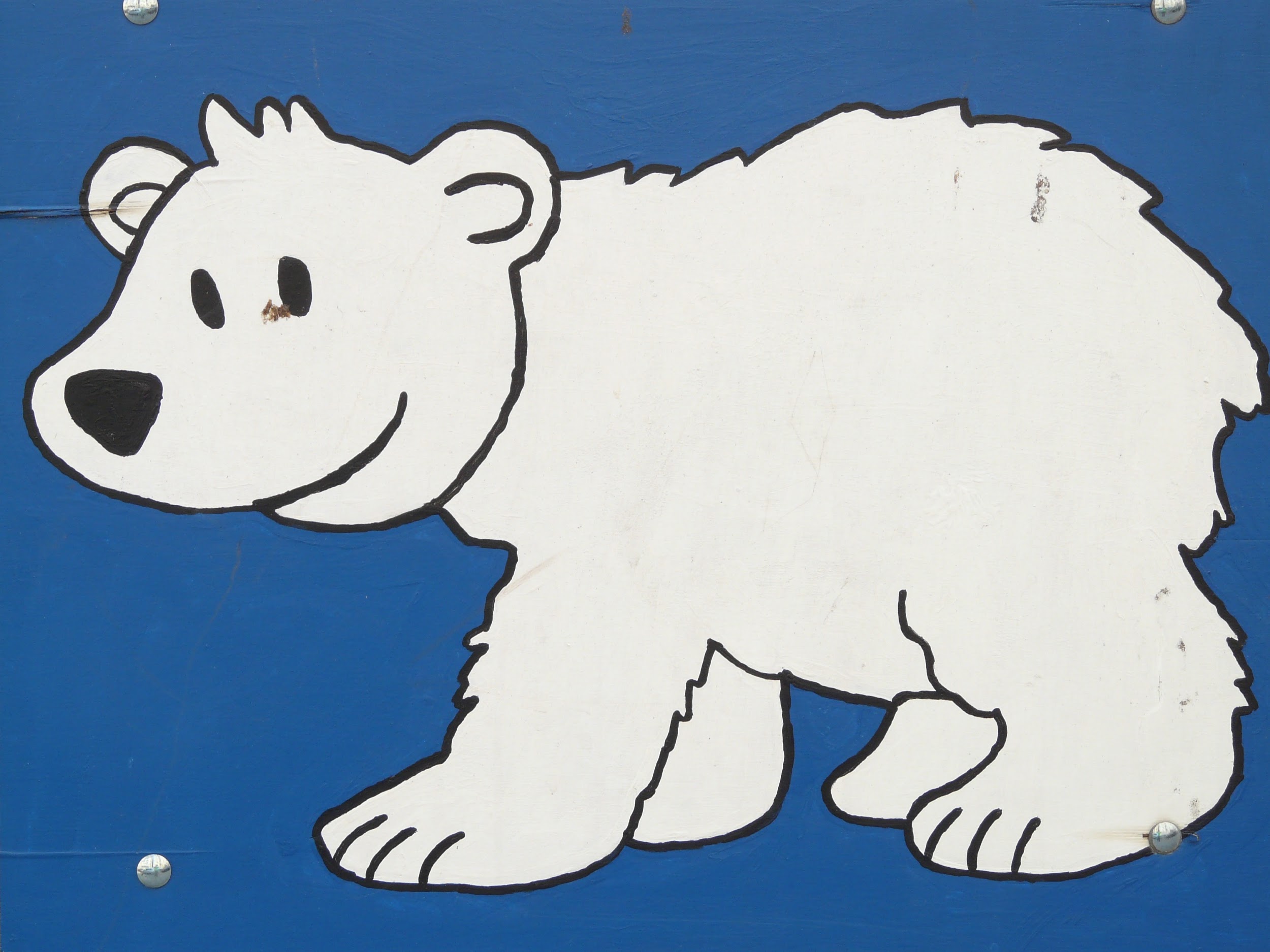 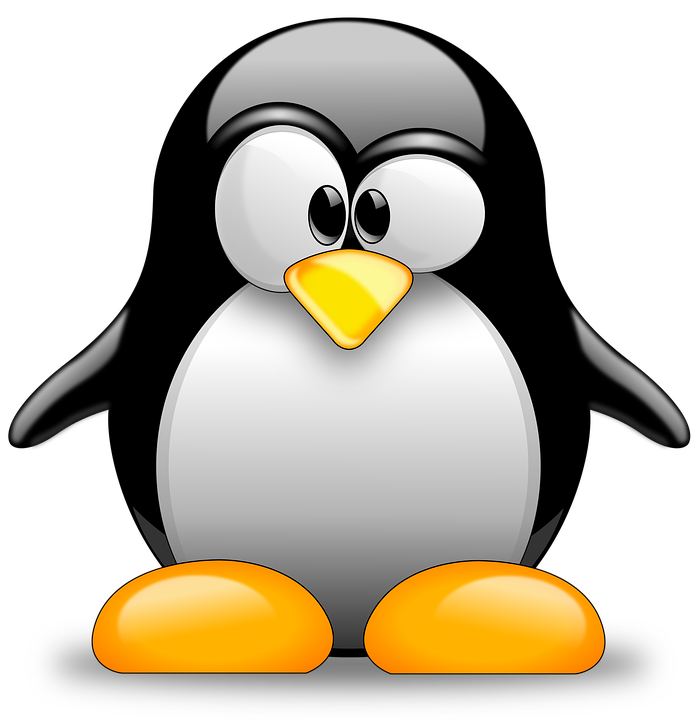 Put these organisms into a food chain: humpback whales, phytoplankton, krillAnswer: Phytoplankton => Krill => Humpback whales 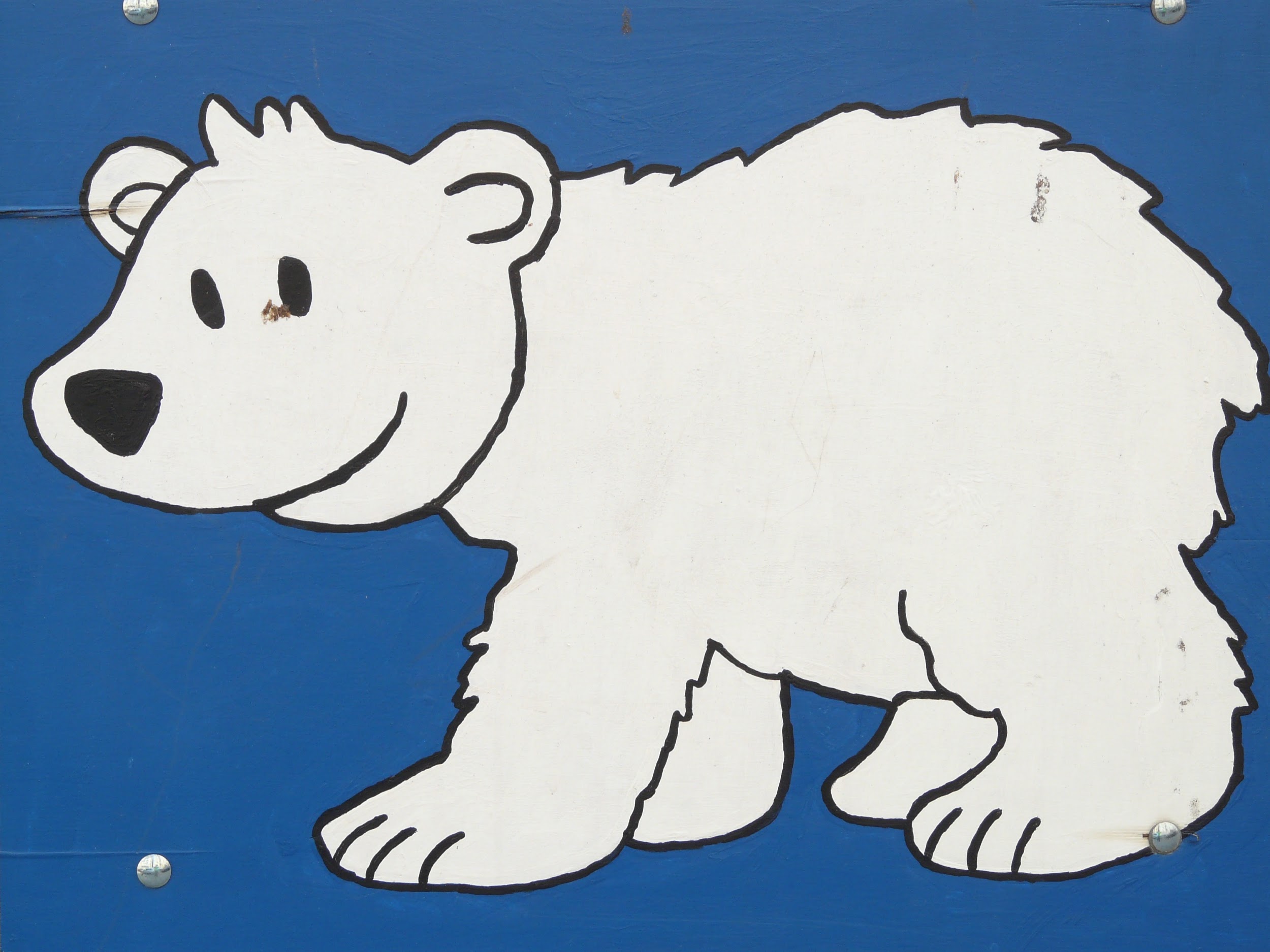 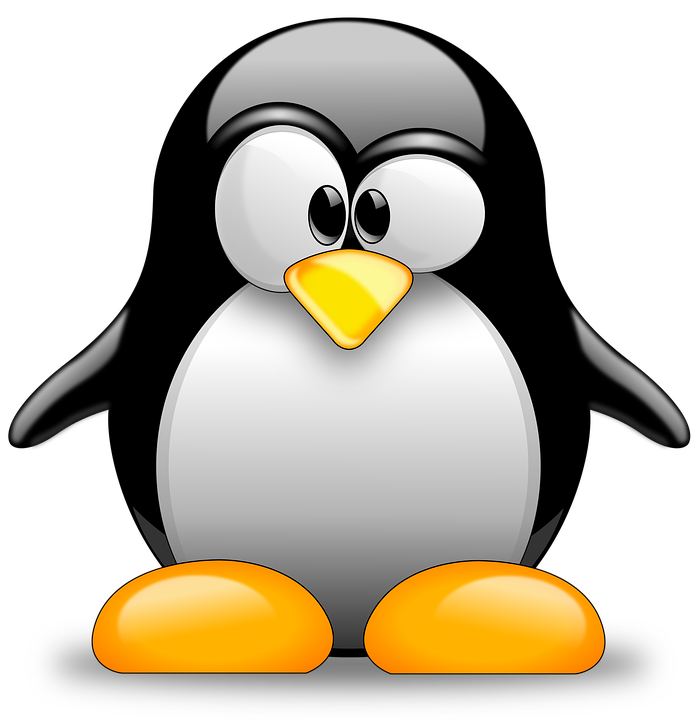 Penguins and polar bears are found in the Arctic. True or false?Answer: False, only polar bear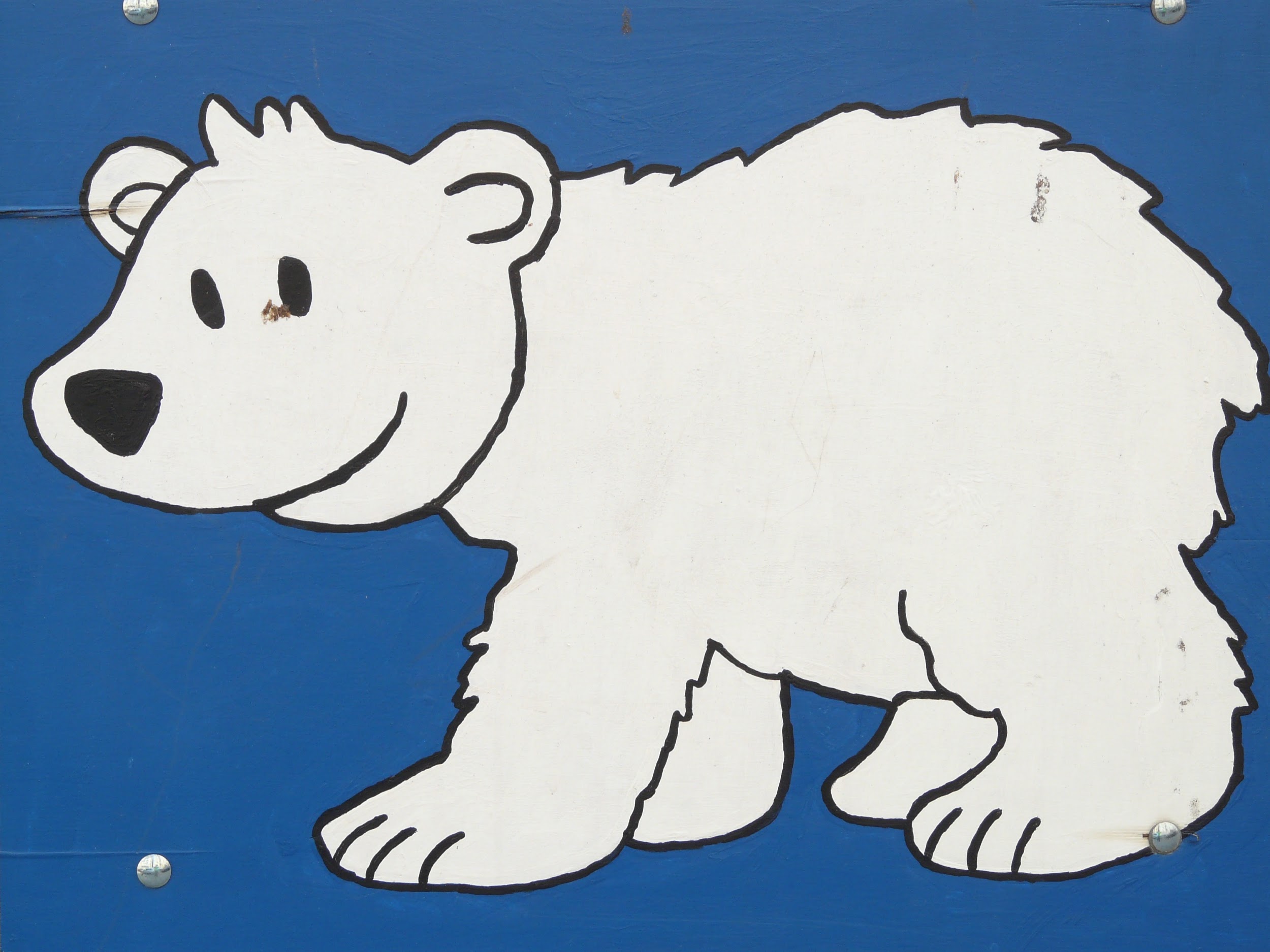 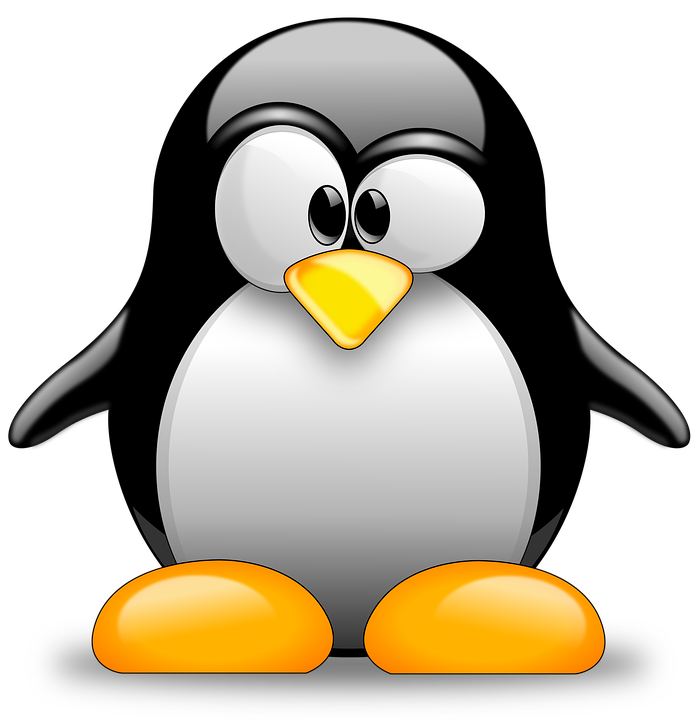 Caribou, reindeer, fox and bears are found in which polar region? Arctic or Antarctic?Answer: Arctic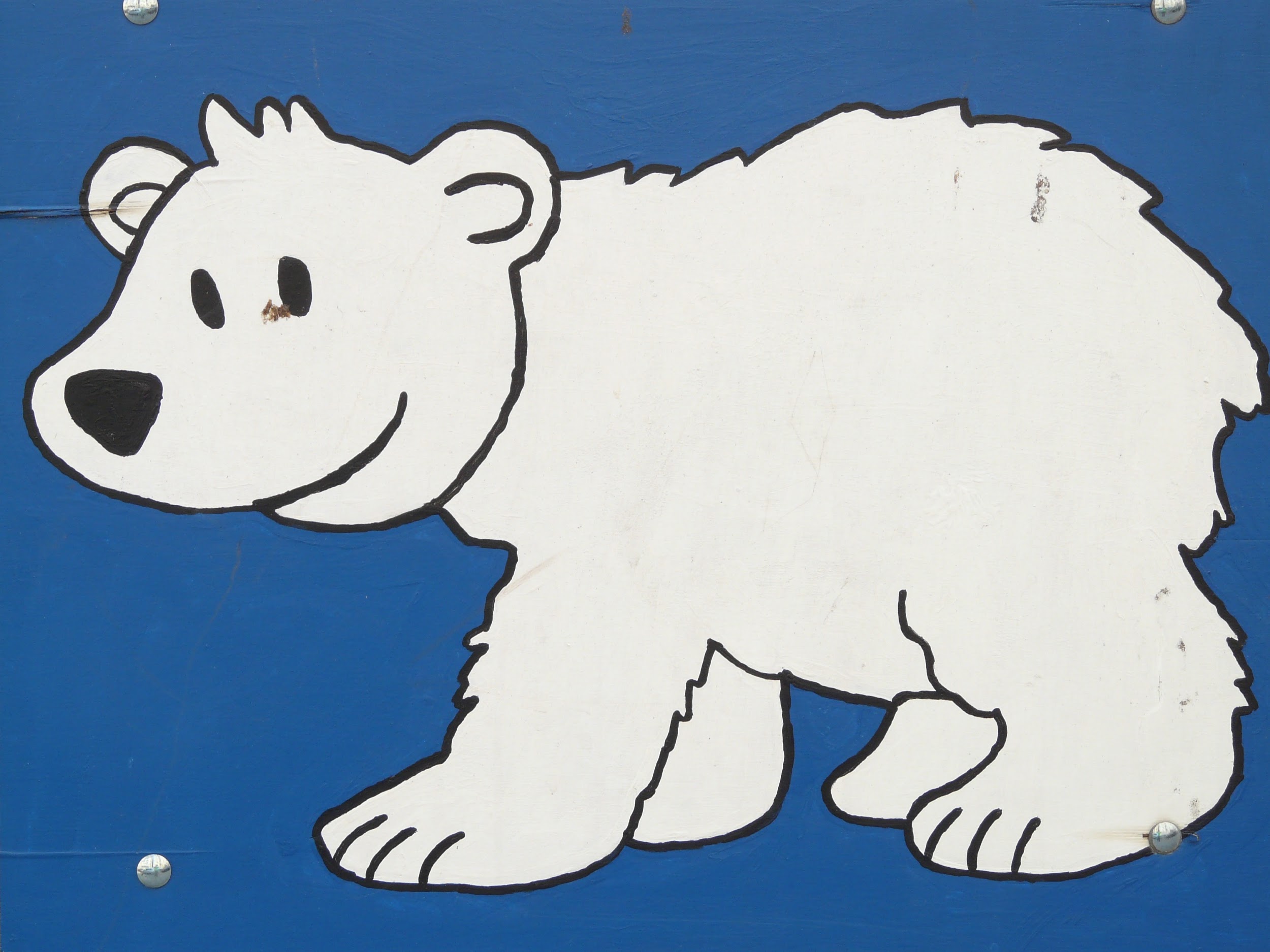 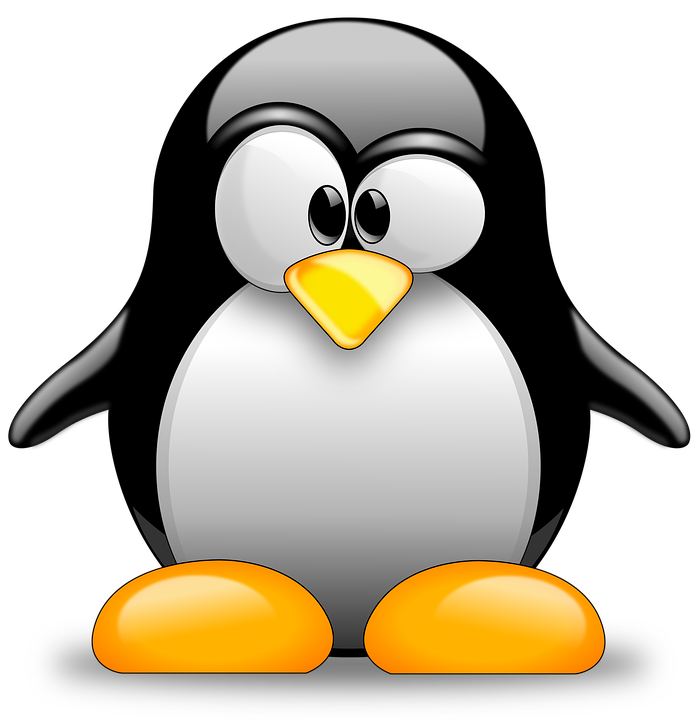 Microbes are found in the Dry Valleys of Antarctica. They are easily studied by scientists out in the field. True or False.Answer: False, microbes are not easily studied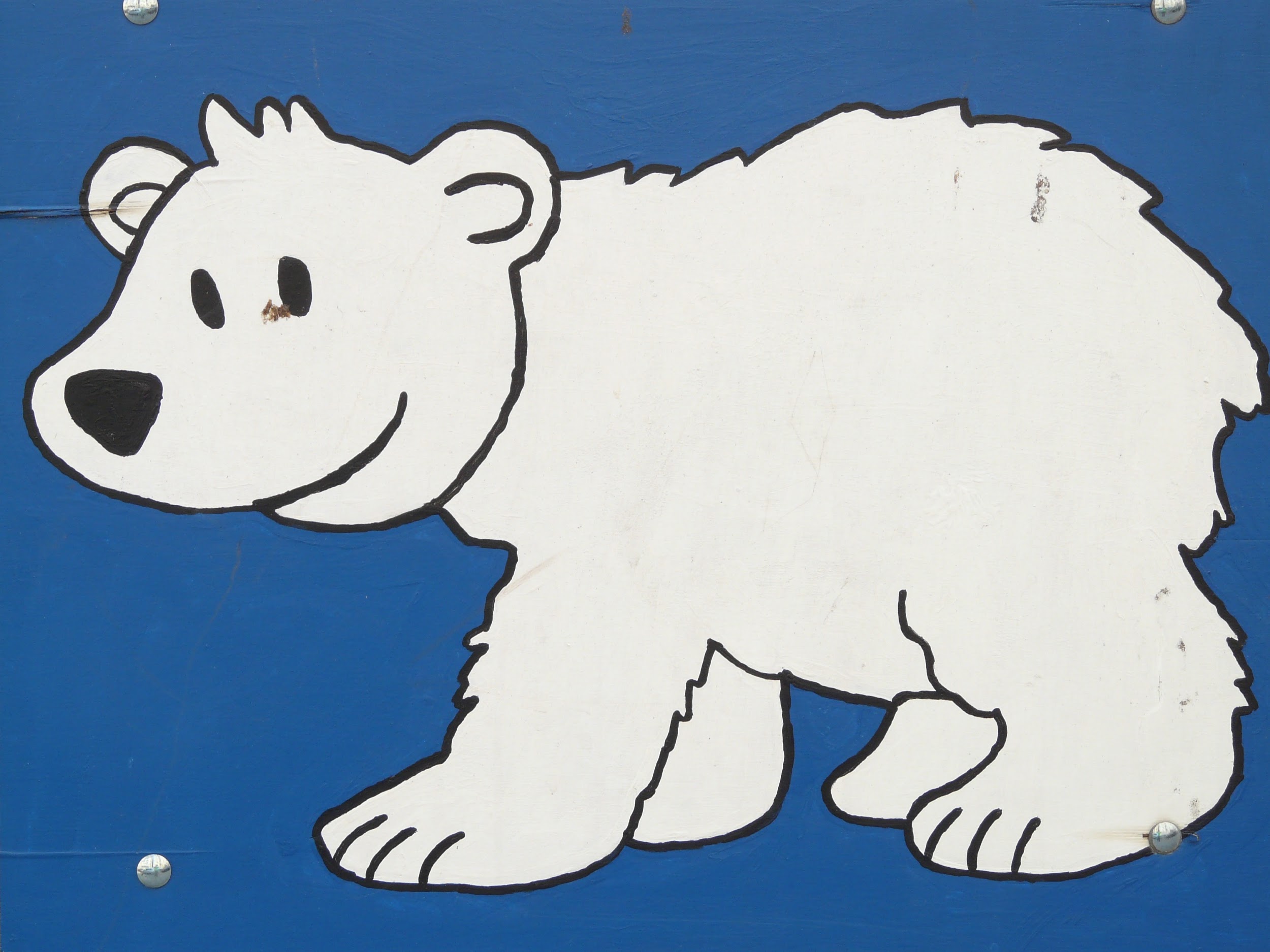 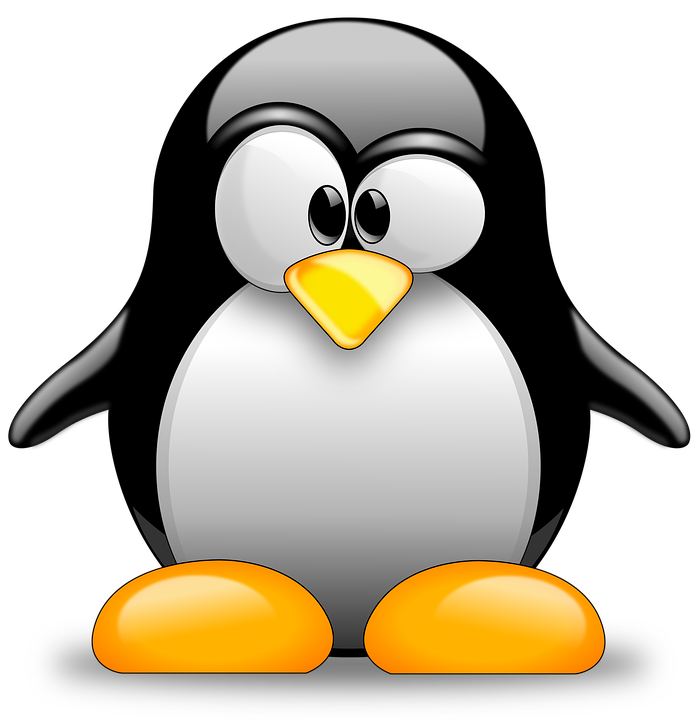 Penguins are naturally found only in Antarctica. True or False.Answer: False- Galapagos,New Zealand, South Africa 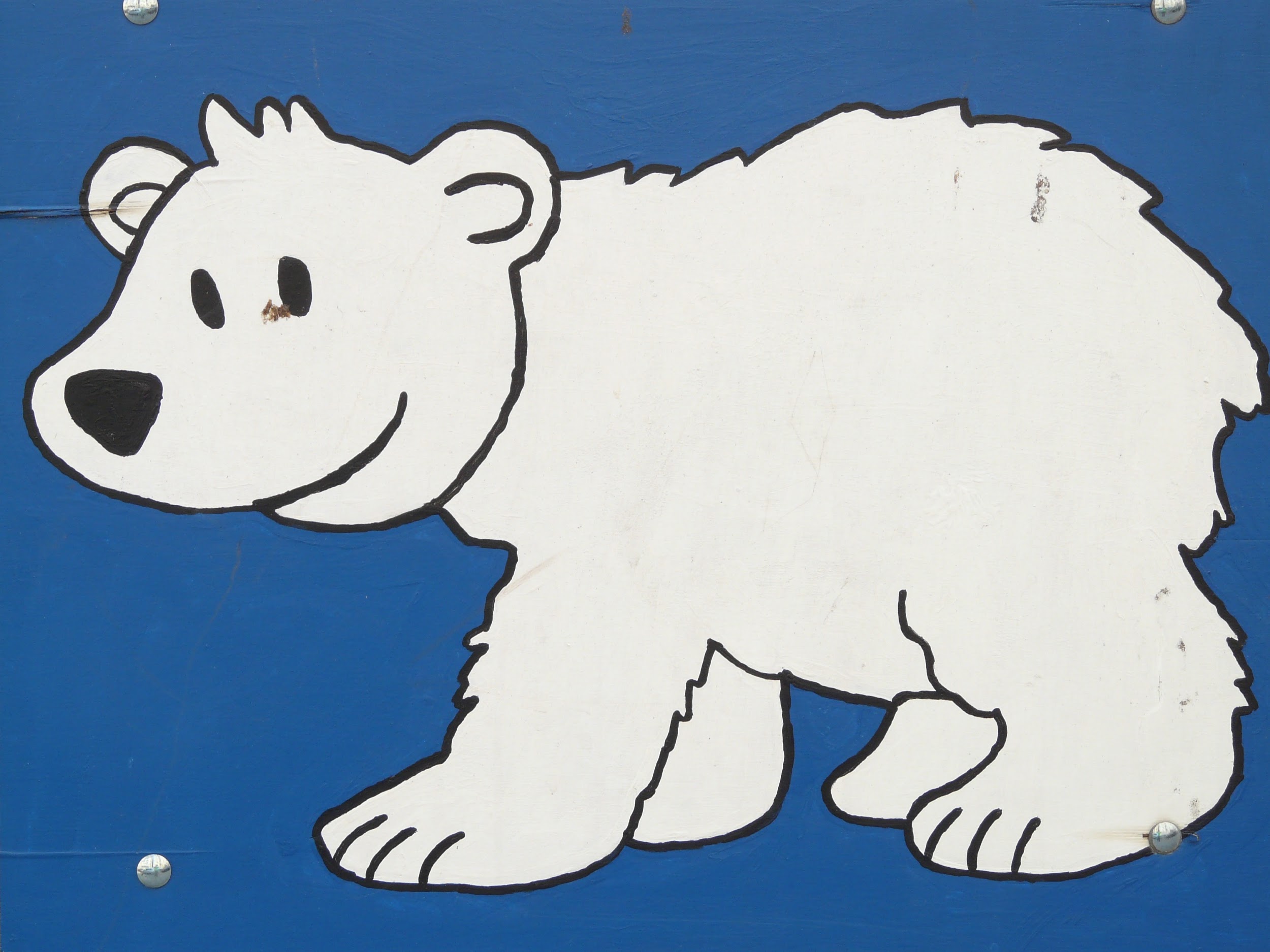 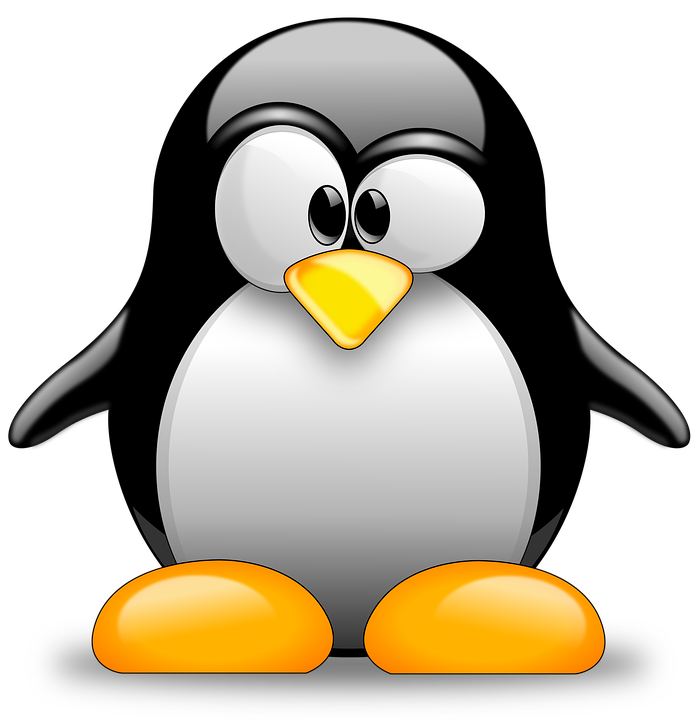 Which of the following is NOT a mammal? Polar bear? Penguin? Arctic fox?Answer: Penguin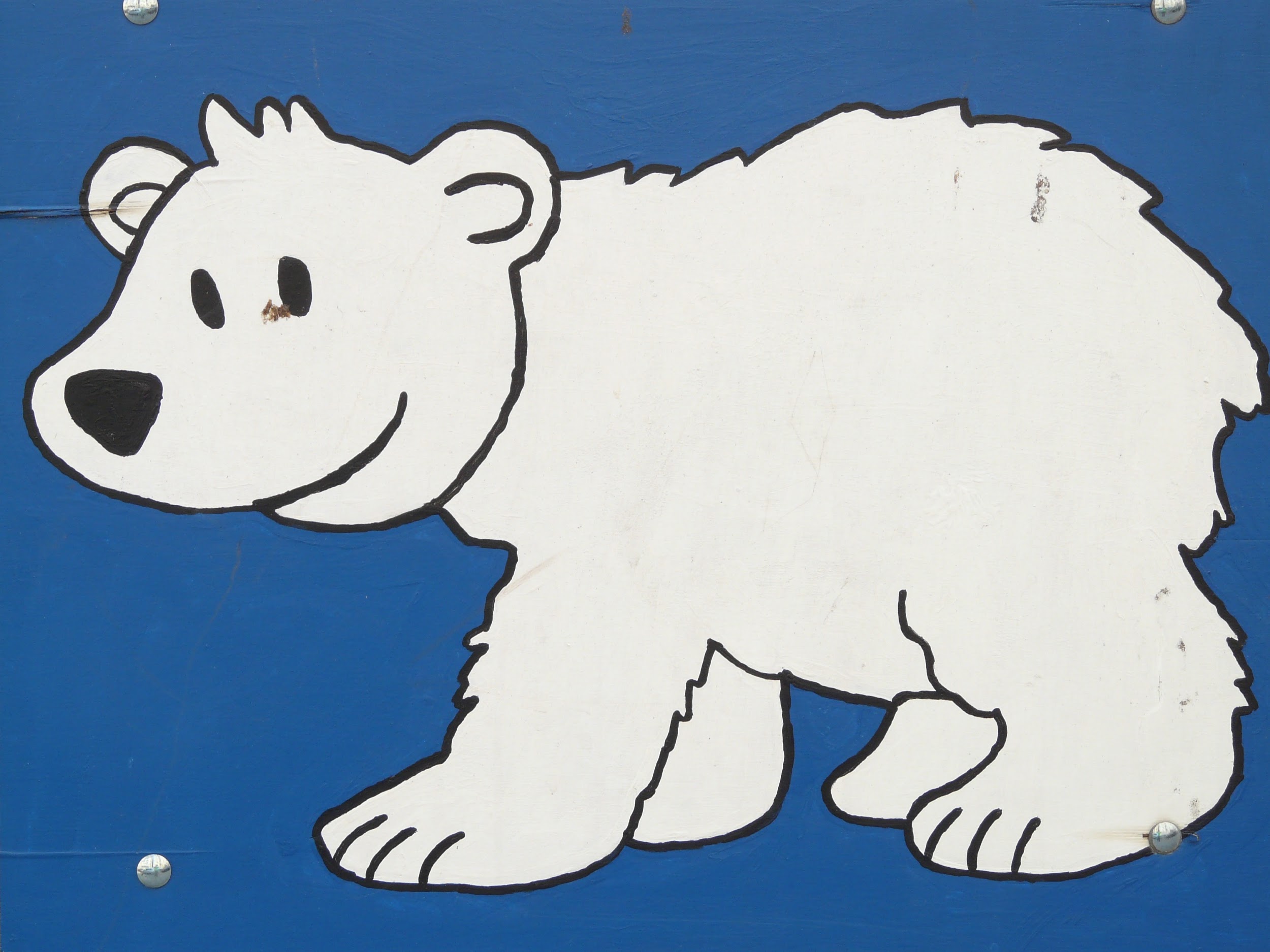 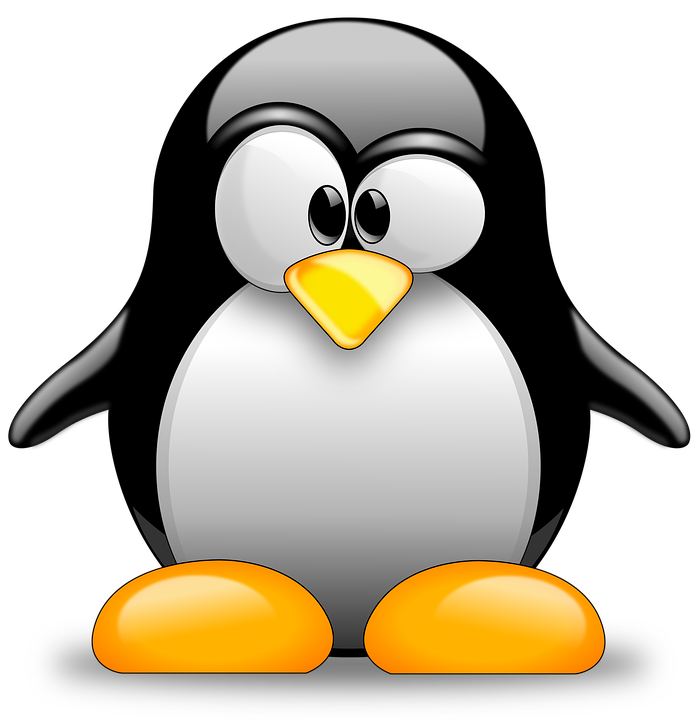 Antarctica has no terrestrial mammals. Name an aquatic mammal found around Antarctica.Answer: Whales, seals, sea lions, walruses, dolphins, porpoises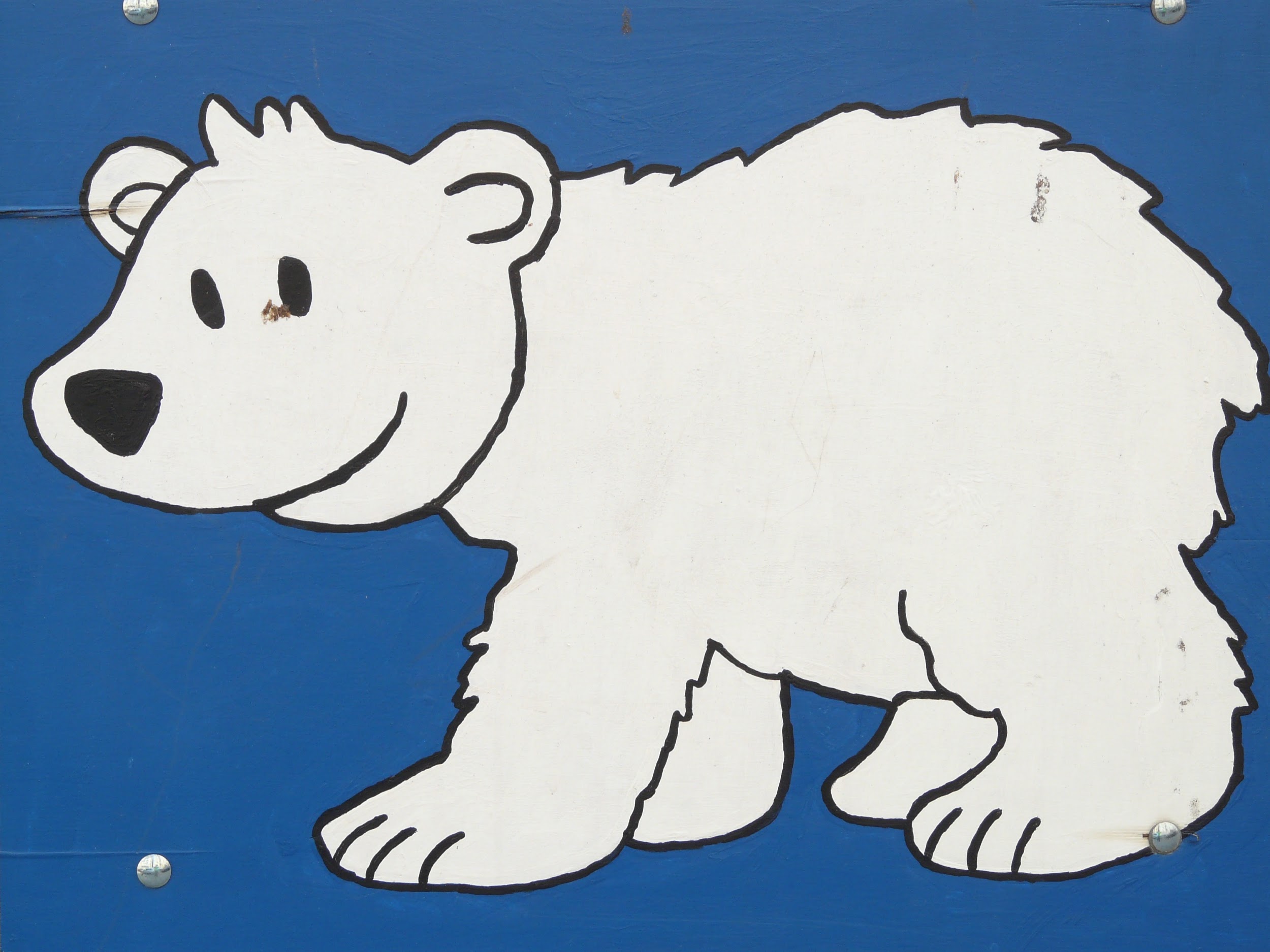 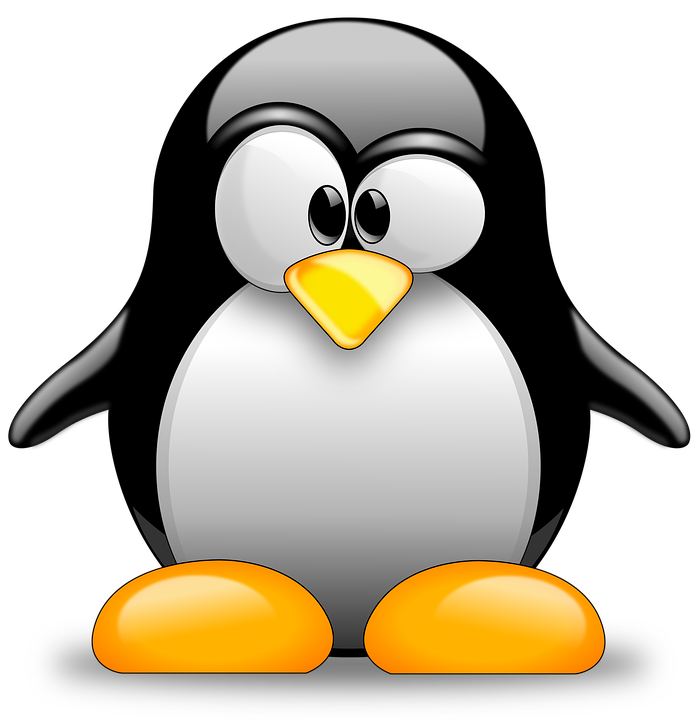 Young krill (shrimp-like crustaceans) need sea ice to survive in the winter. What aspect of global climate change will affect them most?Answer: Melting sea ice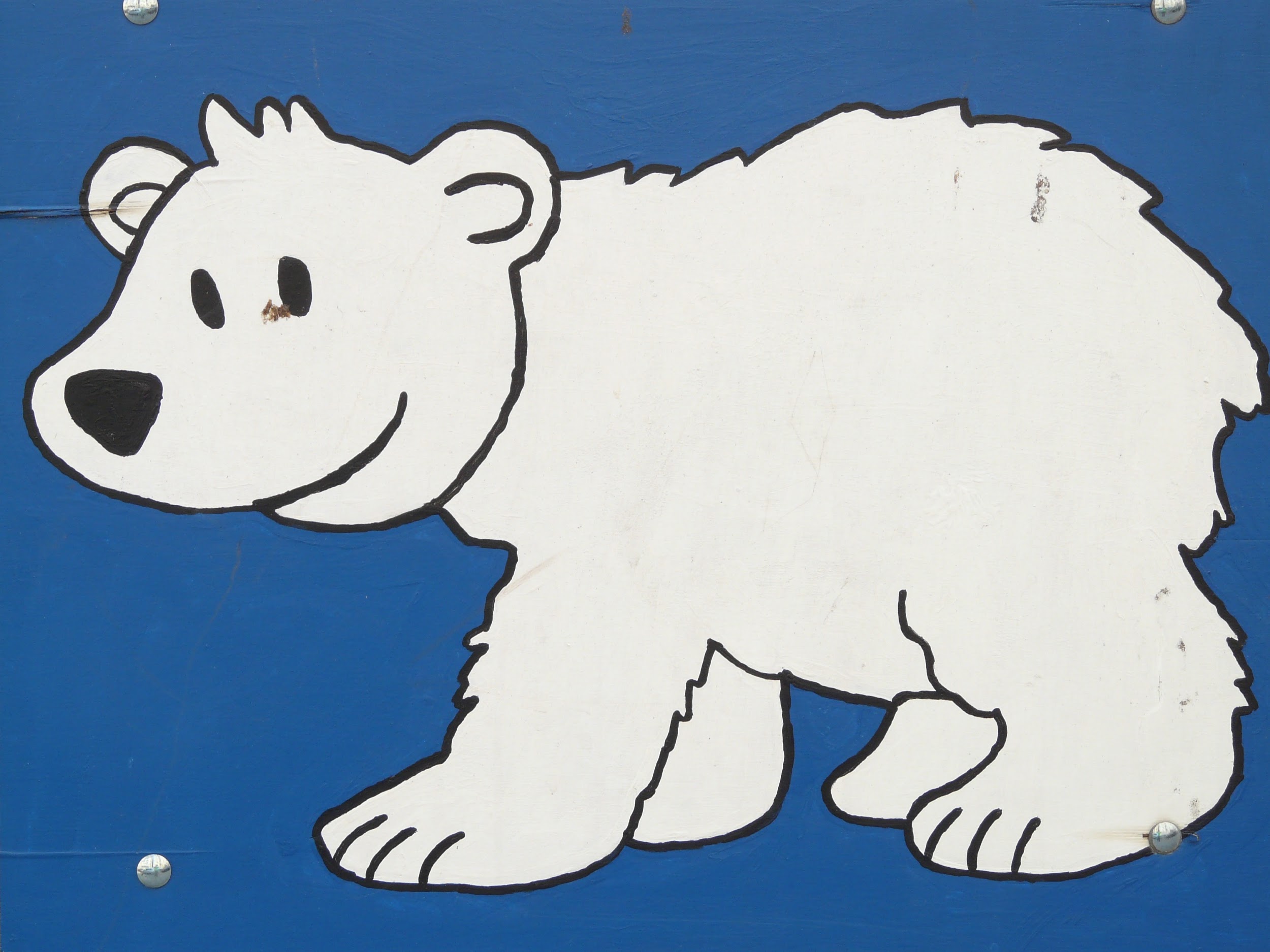 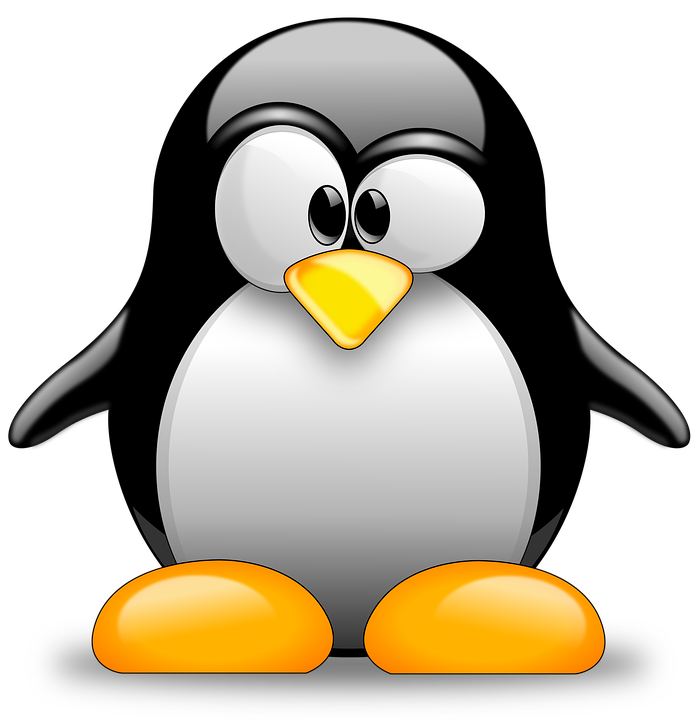 Which polar region food web has no terrestrial mammals? Arctic or Antarctic?Answer: Antarctic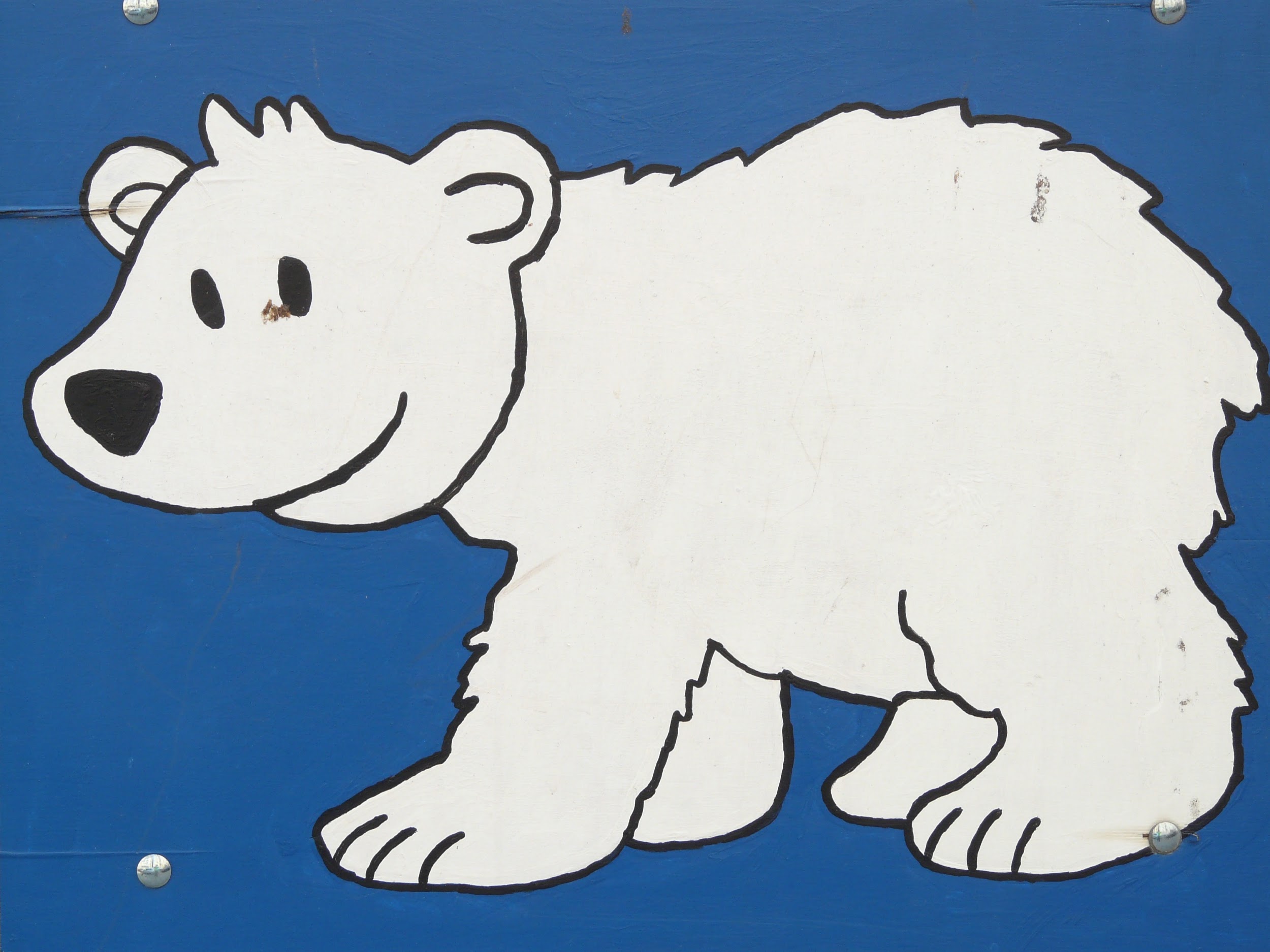 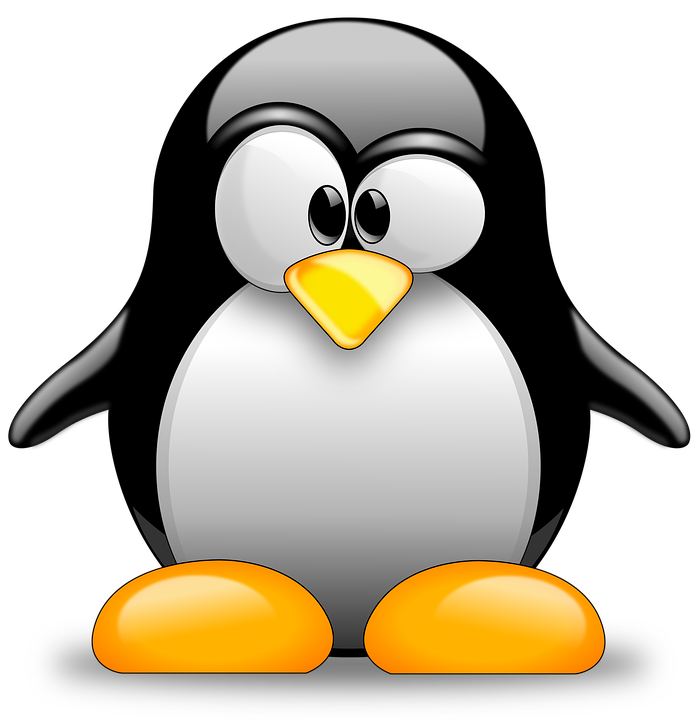 Which animal is a top predator in Antarctica - orca or polar bear?Answer: Orca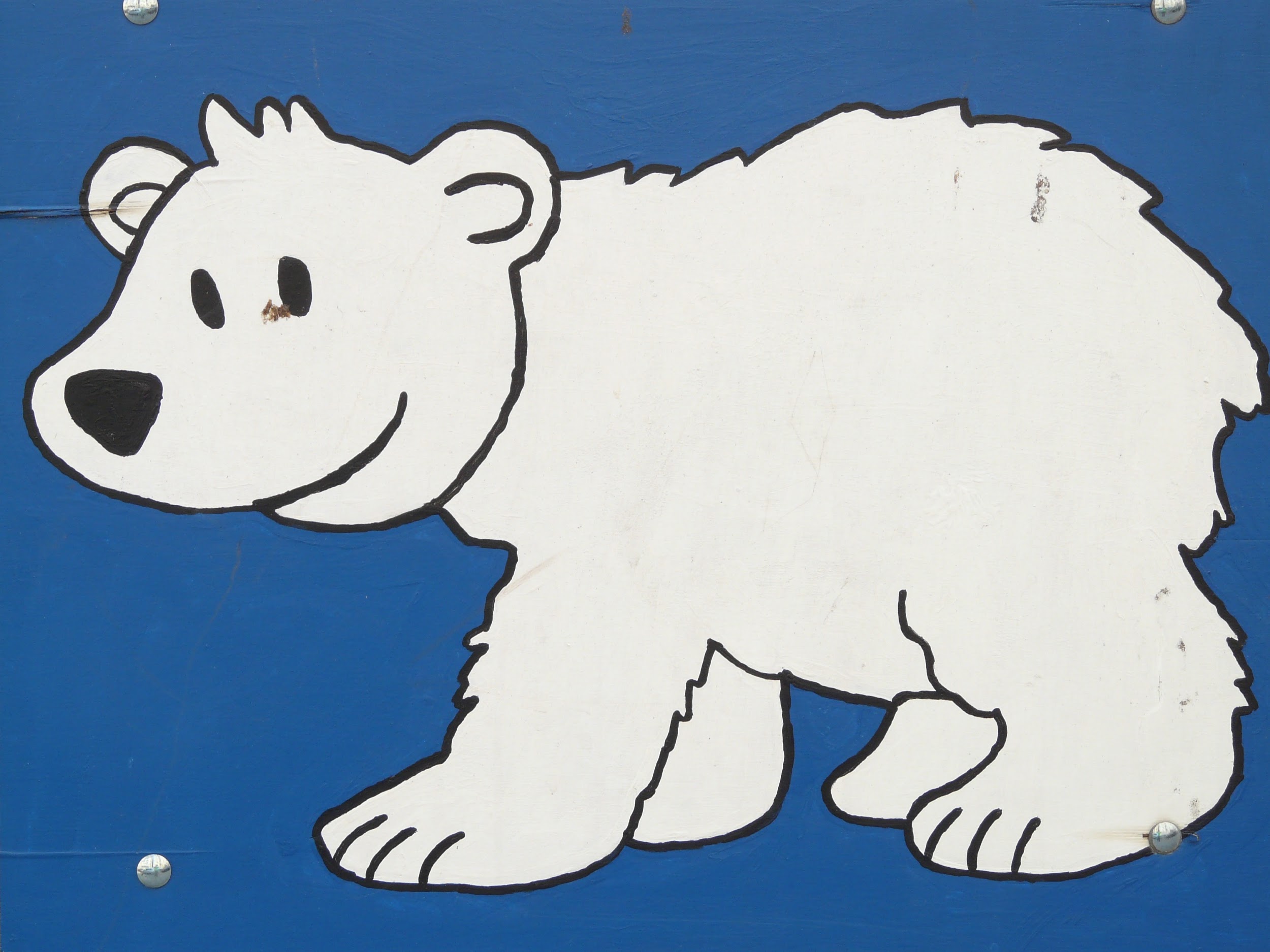 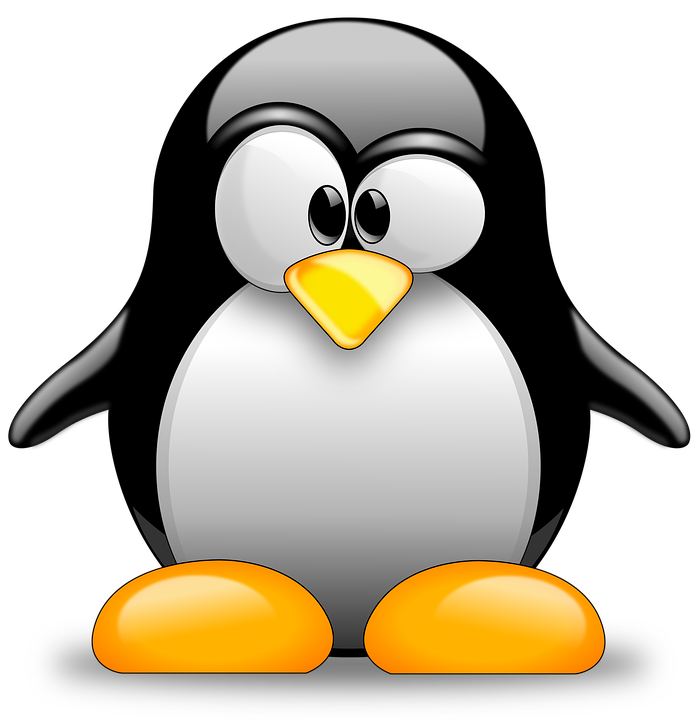 Polar bears need sea ice to hunt their prey. What aspect of global climate change will affect them most?Answer: Melting sea ice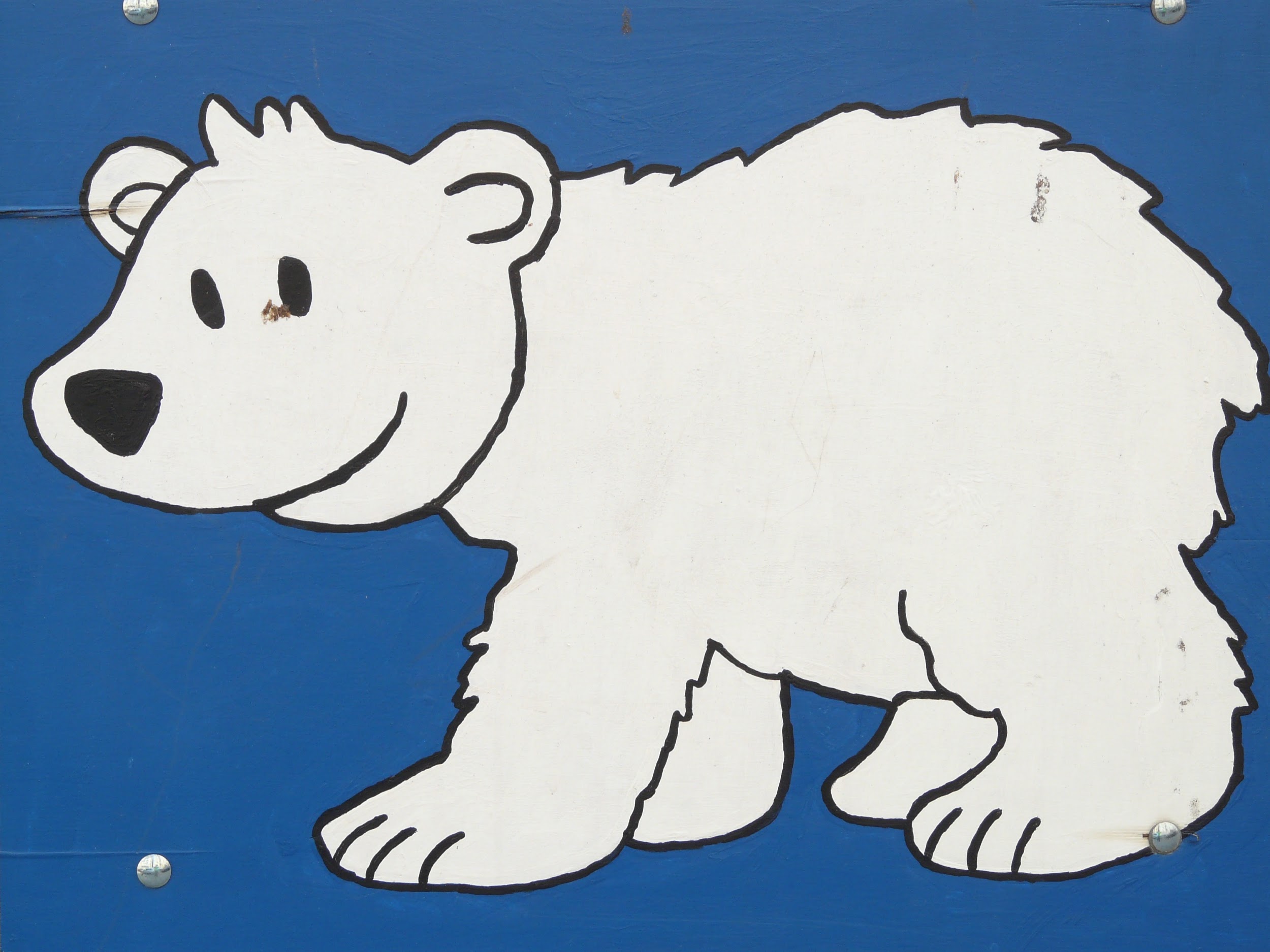 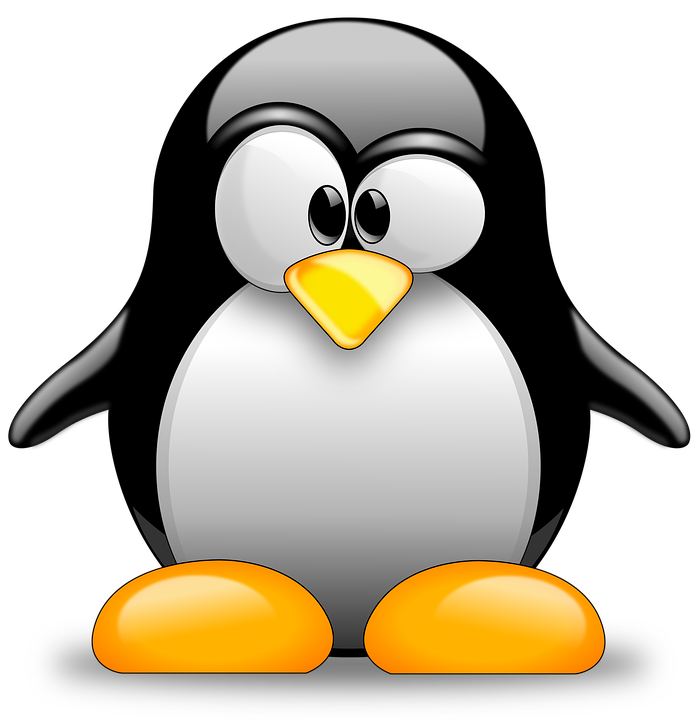 Whales are legally hunted at both poles? True or falseAnswer: True - Japan for scientific research, Norway, Canada/US culturally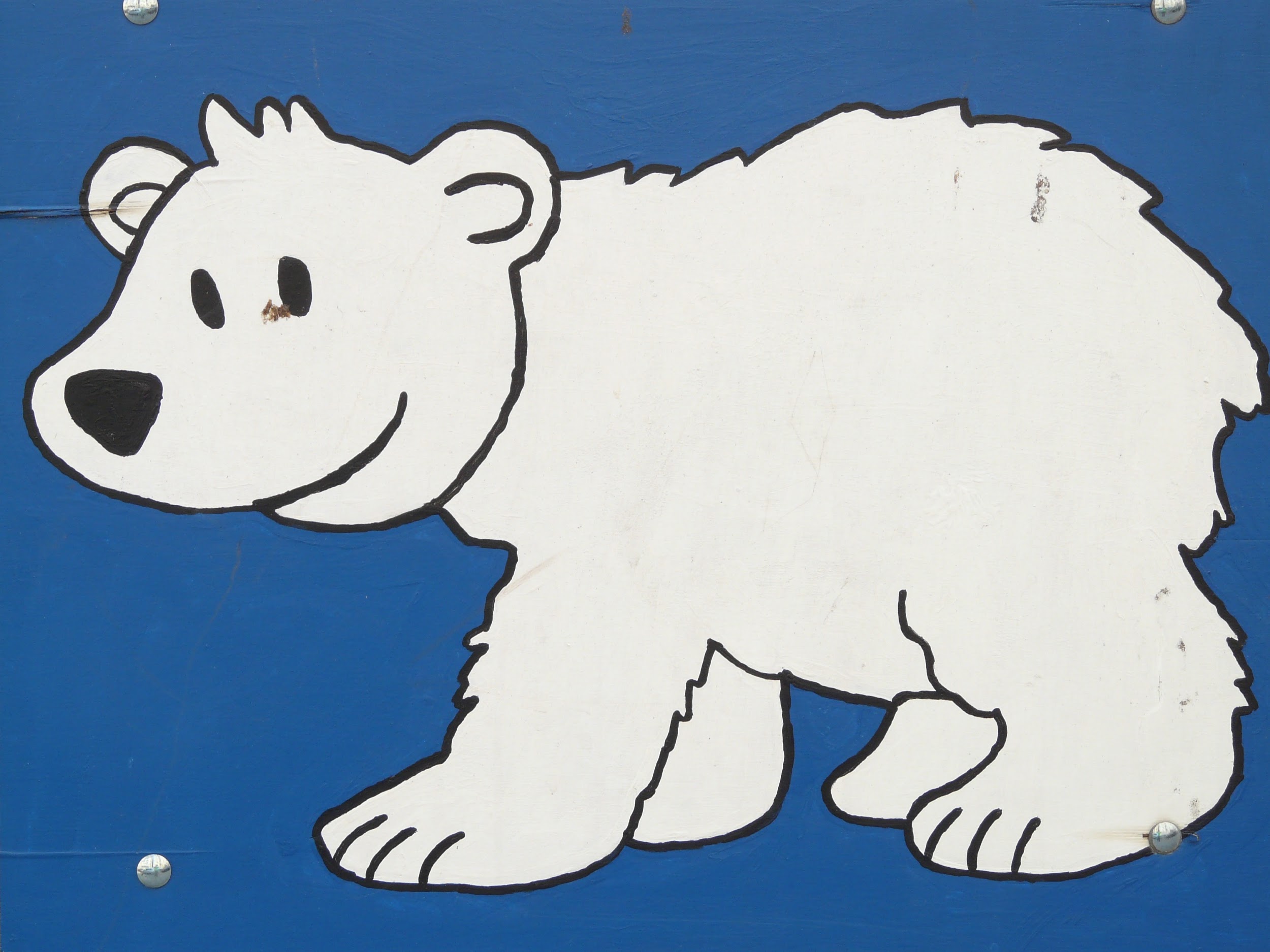 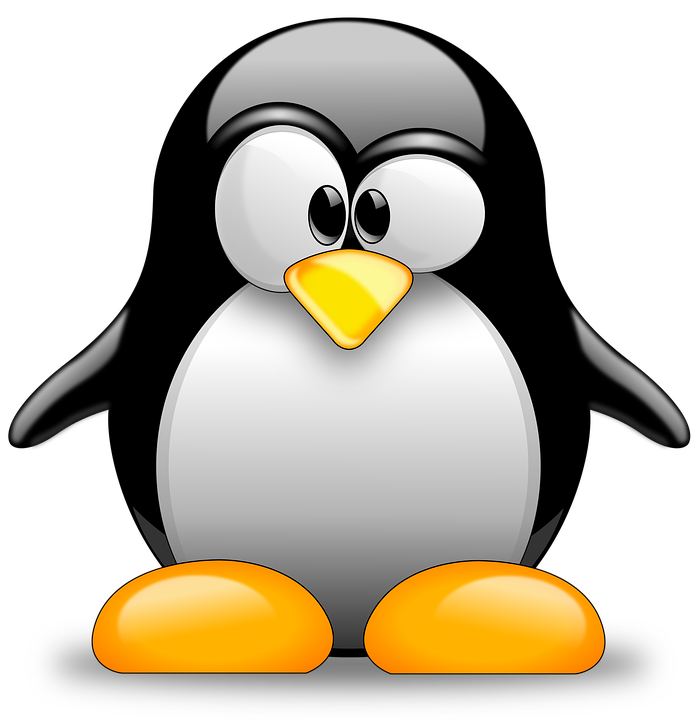 Which of the following is NOT a mammal? Walrus? Krill? Humpback whale?Answer: Krill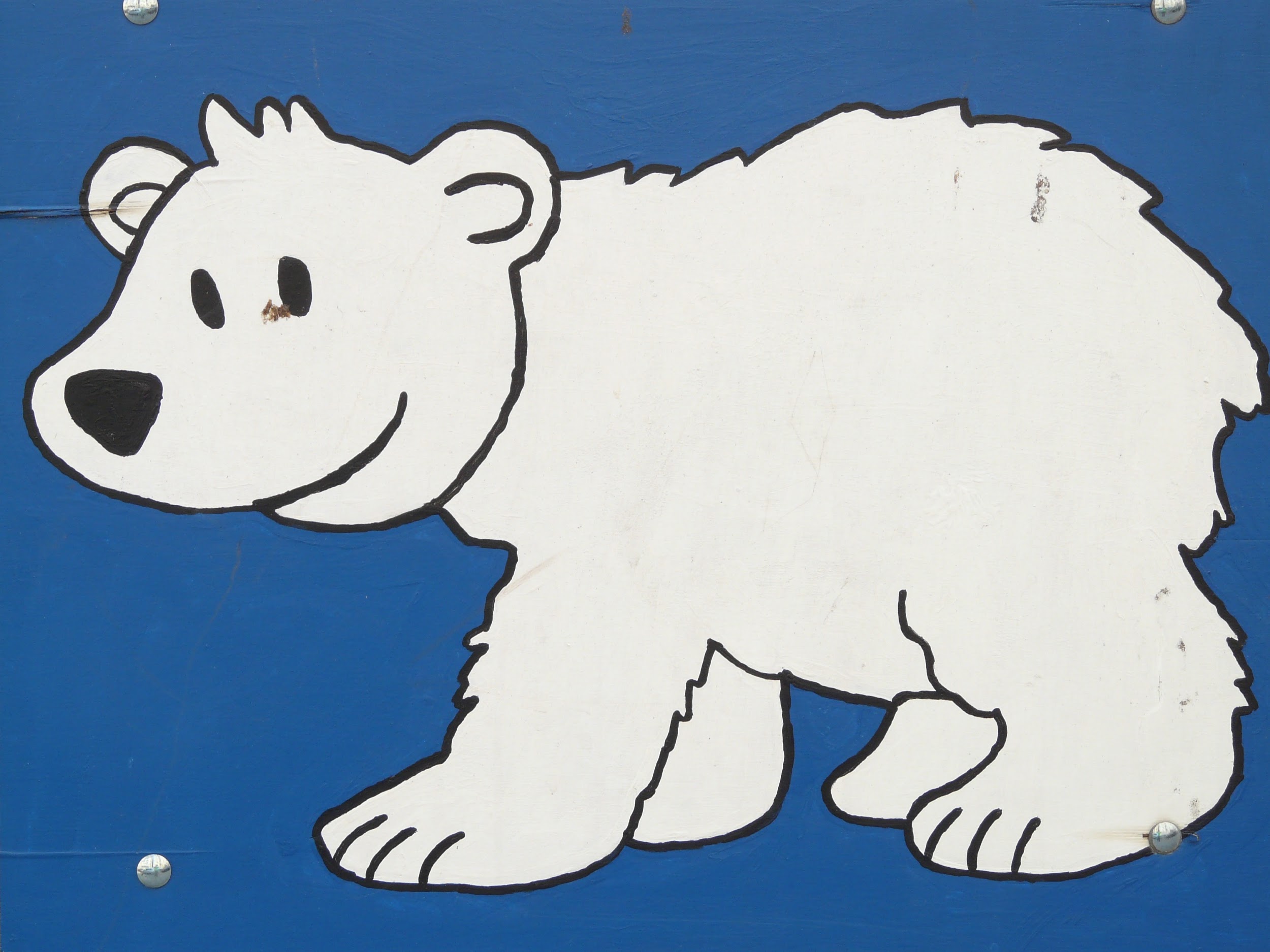 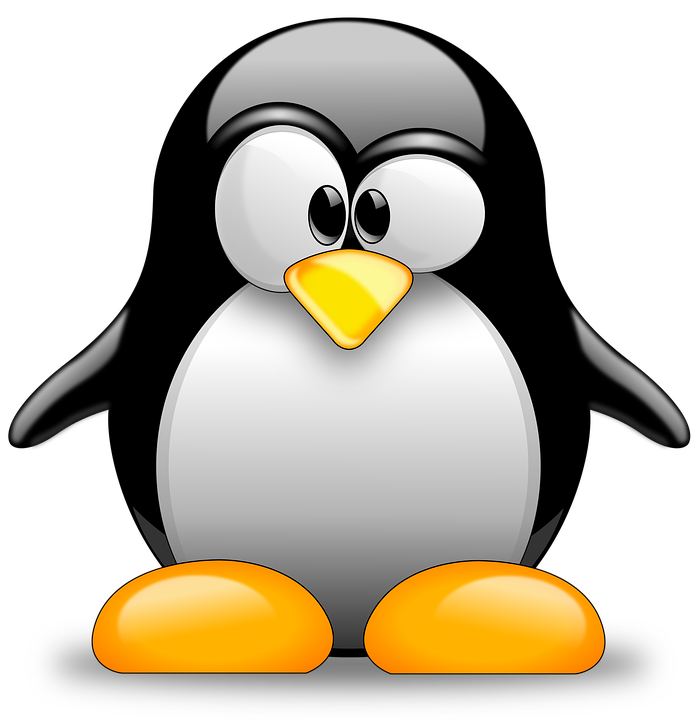 